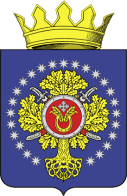 УРЮПИНСКИЙ МУНИЦИПАЛЬНЫЙ РАЙОНВОЛГОГРАДСКОЙ ОБЛАСТИУРЮПИНСКАЯ  РАЙОННАЯ  ДУМАР  Е  Ш  Е  Н  И  Е29 мая 2020 года                                № 75О внесении изменений в Правила землепользования и застройки Акчернского сельского поселения Урюпинского муниципального района Волгоградской области, утвержденные решением Урюпинской районной Думы от 30 ноября 2018 года № 52/481        Рассмотрев обращение главы Урюпинского муниципального района о внесении изменений в Правила землепользования и застройки Акчернского сельского поселения Урюпинского муниципального района Волгоградской области, утвержденные решением Урюпинской районной Думы от 30 ноября 2018 года № 52/481 «Об утверждении Правил землепользования и застройки Акчернского сельского поселения Урюпинского муниципального района Волгоградской области» (в редакции решения Урюпинской районной Думы от 23 декабря 2019 года № 4/31), в соответствии со статьей 20 Градостроительного кодекса Российской Федерации, Приказом Минэкономразвития России от 01 сентября 2014 года № 540 «Об утверждении классификатора видов разрешенного использования земельных участков» (в редакции Приказа Минэкономразвития России от 04 февраля 2019 № 44), пунктом 5 части 3 статьи 5 Устава Урюпинского муниципального района Волгоградской области, Урюпинская районная Дума РЕШИЛА:        1. Внести в Правила землепользования и застройки Акчернского сельского поселения Урюпинского муниципального района Волгоградской области следующее изменения:        1.1. В пункте 1 статьи 18 таблицу изложить в следующей редакции:        1.2. В пункте 1 статьи 19 таблицу изложить в следующей редакции:          2. Настоящее решение вступает в силу после опубликования в информационном бюллетене администрации Урюпинского муниципального района «Районные ведомости».        3. Направить настоящее решение главе Урюпинского муниципального района для подписания и опубликования в установленном порядке.              Председатель		                                          ГлаваУрюпинской районной Думы 	  Урюпинского муниципального района                         Т.Е. Матыкина		                                     А.И. Феронов№п/пНаименование вида использованияКод (числовое обозначение) вида разрешенного использования земельного участкаОсновные виды разрешенного использования1Для индивидуального жилищного строительства2.12Малоэтажная многоквартирная жилая застройка2.1.13Для ведения личного подсобного хозяйства (приусадебный земельный участок)2.24Блокированная жилая застройка2.35Обслуживание жилой застройки2.76Коммунальное обслуживание 3.17Здравоохранение3.48Культурное развитие3.69Религиозное использование3.710Магазины 4.411Площадки для занятий спортом5.1.312Связь6.813Земельные участки (территории) общего пользования12.0Условно разрешенные виды использования1Социальное обслуживание (*)3.22 Ветеринарное обслуживание (*)3.103Образование и просвещение (*)3.5Вспомогательные виды разрешенного использования1Хранение автотранспорта2.7.12Отдых (рекреация)5.0№п/пНаименование вида использованияКод (числовое обозначение) вида разрешенного использования земельного участкаОсновные виды разрешенного использования1Коммунальное обслуживание3.12Социальное обслуживание3.23 Бытовое обслуживание 3.34Здравоохранение3.45Культурное развитие3.66Религиозное развитие3.77Общественное управление3.88Ветеринарное обслуживание3.109Предпринимательство4.010Деловое управление 4.111Объекты торговли (торговые центры, торгово-развлекательные центры (комплексы) 4.212Рынки 4.313Магазины 4.414Банковская и страховая деятельность 4.515Общественное питание 4.616Гостиничное обслуживание 4.717Развлечения 4.818Выставочно-ярмарочная деятельность 4.1019Спорт5.720Связь6.821Стоянки транспорта общего пользования7.2.322Обеспечение внутреннего правопорядка8.323Земельные участки (территории) общего пользования12.0Условно разрешенные виды использования1Обеспечение научной деятельности3.9Вспомогательные виды использования1Служебные гаражи 4.9